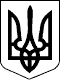 УЖГОРОДСЬКА РАЙОННА державна адміністраціяЗАКАРПАТСЬКОЇ ОБЛАСТІР О З П О Р Я Д Ж Е Н Н Я___11.02.2021__                           Ужгород                            №__11_______Про розробленнядетального плану території        Відповідно до статей 6, 20, 39, 41 Закону України „Про місцеві державні адміністрації”, пункту 4 статті 10, статей 16, 19, 21  Закону України „Про регулювання містобудівної діяльності”, статті 13 Закону України „Про основи містобудуванняˮ, постанови Кабінету Міністрів України від 25.05.2011р. №555 „Про затвердження Порядку проведення громадських слухань щодо врахування громадських інтересів під час розроблення проектів містобудівної документації на місцевому рівніˮ, наказу Міністерства регіонального розвитку, будівництва та житлово-комунального господарства України від 16.11.2011 №290 „Про затвердження Порядку розроблення містобудівної документації”,розглянувши заяву  громадянки Ледиди Тетяни Петрівни 03.02.2021:	1. Розробити громадянці Ледиді Тетяні Петрівні детальний план території земельної ділянки площею 0,2605 з кадастровим номером 2124880300:10:011:0018 для будівництва сільськогосподарських будівель (конюшня) та інших будівель, що розташована в ур. „Золота гірка” с. Барвінок, за межами населеного пункту, на території Баранинської сільської ради Ужгородського району Закарпатської області.      2. Визначити за погодженням із платником ліцензійну організацію - розробника детального плану території.      3.Відділу містобудування та архітектури райдержадміністрації забезпечити організацію розроблення детального плану території, проведення громадських слухань, щодо врахування громадських інтересів, та подання на розгляд архітектурно-містобудівної ради.        4. Розроблений детальний план території, в установленому законом порядку, подати на затвердження у райдержадміністрацію.        5.  Контроль за  виконанням цього розпорядження залишаю за собою.В.о. голови державної адміністрації                                      Христина МАЦКО